Custom Chassis Order Form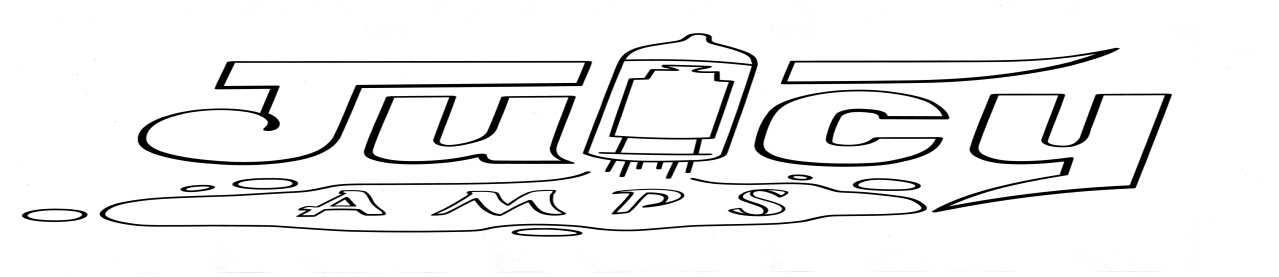 Please use this form for custom sized chassis with options. I will review your order and give you an estimate.Quantity: _____        Material:         .09inch Aluminum_____                   16Awg mild steel_____Chassis Length: _______inches. Chassis Height: _______inches. Chassis Depth: _______inchesOptions:Check Box for options requested.                   Check Box for lip type:Inward Lip:_____     Outward Lip:_____          Length of Lip: _____inchesIEC Power Socket Cutout: _____ ADD $5Left side viewed from the front: _____        Right side viewed from the front: _____Tube Socket Holes Punched: _____ ADD $5           (For up to 5 holes punched)Please include a drill plan for proper placement of tube holes.Welded Corners:_________   ADD $5                                     PEM Nuts _________ADD $5Top Polished:______  ADD $25